嘉義縣108年新港溪北六興宮正黑面三媽盃小六學藝競試 英語科試卷本測驗提共40題，包括第一大題的聽力理解15題（題號1-15）及第二大題的閱讀理解25題（題號16-40）。每題2.5分。第一大題: 聽力理解Part A: 依據圖片選擇最適當的答案 (1-5各題撥放二次)Part B: 聽CD，並根據你聽到的各段的內容及問題，選擇最適當的答案，把答案(A,B,C或D)寫在題號前的空格中（6-15各題撥放一次）。(下一頁有題目，請繼續作答)第二大題：閱讀理解Part A: 依據圖片及問題選擇最適當的答案Look at the picture and choose the best answer. Part B: 短文閱讀依據文章選擇最適當的答案Choose the best answer according to the passage. 1 (A) (A)(B)(B)(C)(C)(C)(D)(D)2 (A) (A)(B)(B)(C)(C)(C)(D)(D)3 (A)(B)(B)(C)(C)(D)(D)4 (A) (A)(B)(B)(C)(C)(C)(D)(D)5 (A) (A)(B)(B)(C)(C)(C)(D)(D)____6Where are they?Where are they?Where are they?(A)In a school(B)In a gym(C)On a plane(D)In a supermarket____7What are they doing?What are they doing?What are they doing?(A)Buying clothes(B)Chatting about an exam(C)Waiting for the class to start(D)Having a meal____8What’s the relationship between the two girls?What’s the relationship between the two girls?What’s the relationship between the two girls?(A)Teacher and student(B)Good friends(C)Saleswoman and customer(D)Brother and sister____9What does Anna’s brother look like?What does Anna’s brother look like?What does Anna’s brother look like?(A)He’s short and fat.(B)He wears glasses.(C)He wears a white shirt.(D)He’s tall and thin.____10What does Susan want to do?What does Susan want to do?What does Susan want to do?(A)She wants to know Alex.(B)She wants to invite Anna to a movie.(C)She wants to buy lunch for Alex.(D)She wants to have lunch with Anna tomorrow.____11How can a child save water?How can a child save water?How can a child save water?(A)Plant trees in the garden.(B)Take quick showers.(C)Take bottles to the recycling bin.(D)Walk short distances.____12What is the passage about?What is the passage about?What is the passage about?(A)Children are too little to help the Earth.(B)Walking is a good exercise.(C)Children can do many things to help the Earth.(D)How to plant trees in the garden.____13What is a bad thing that Sooty sometimes does?What is a bad thing that Sooty sometimes does?What is a bad thing that Sooty sometimes does?(A)Hiding in a paper bag(B)Drinking a lot of water(C)Ringing the bell(D)Chasing birds in the backyard____14What game does Sooty like to play?What game does Sooty like to play?What game does Sooty like to play?(A)Licking her fur(B)Ringing the bell(C)Looking at the street(D)Hiding in a paper bag____15Why does Sooty sit near the window and look at the street every afternoon?Why does Sooty sit near the window and look at the street every afternoon?Why does Sooty sit near the window and look at the street every afternoon?(A)She is waiting for her friend, the writer.(B)She likes to watch people and cars on the street.(C)She’s waiting for another cat to appear.(D)She loses her bell and is locked outside.16What happens?The baby is crying.Toys are everywhere.The baby’s sister is picking up toys.The baby is drinking.17What’s in the picture?A butterfly is resting on the flowers with its wings up.A butterfly is flying around the flowers.A butterfly is sleeping on the flowers with its wings down.A butterfly is lying on the flowers.18What color are the tomatoes?The red ones are larger.They’re green and red.There’re lots of tomatoes.The girl likes the tomatoes.19What are they doing?They’re fishing.They’re cooking a fish.They’re eating.They’re playing in the river.20What’s at the end of the street?A templeTwo rows of buildingsMany carsA row of cars and buildings212223What is the time for taking a walk?7:00 AM7:30 AM3:30 PM4:30 PMWhat time will Father come home?11:45 AM12:30 PM5:30 PM6:00 PMWho is Adam?His teacherHis fatherHis brotherHis Mommy2425What are they doing?Cleaning the roomDrawing picturesDoing a puppet showWriting homeworkWhat is the purpose of the light?So they can see their homework.To make their room look clean.To make their pictures look nice.To create shadows on the screen.____26What’s the job of the boy?What’s the job of the boy?(A) Growing the corn(A) Growing the corn(B) Taking care of the sheep(C) Sleeping under a tree(C) Sleeping under a tree(D) Waking up the boy____27Where is the boy?Where is the boy?(A) In the house(A) In the house(B) Among the sheep(C) In the corn(C) In the corn(D) Under a treeOn holidays last month, Jack’s family went to Shell Beach. They stayed in a holiday house. Jack learned to swim. Scott learned to surf. Now he can catch big waves and ride them all the ways to the beach. That’s great fun! Jack hopes to learn to surf next year.On holidays last month, Jack’s family went to Shell Beach. They stayed in a holiday house. Jack learned to swim. Scott learned to surf. Now he can catch big waves and ride them all the ways to the beach. That’s great fun! Jack hopes to learn to surf next year.On holidays last month, Jack’s family went to Shell Beach. They stayed in a holiday house. Jack learned to swim. Scott learned to surf. Now he can catch big waves and ride them all the ways to the beach. That’s great fun! Jack hopes to learn to surf next year.On holidays last month, Jack’s family went to Shell Beach. They stayed in a holiday house. Jack learned to swim. Scott learned to surf. Now he can catch big waves and ride them all the ways to the beach. That’s great fun! Jack hopes to learn to surf next year.____28What can Jack do by next year?What can Jack do by next year?(A) Stay in the holiday house(A) Stay in the holiday house(B) Swim(C) Swim and surf(C) Swim and surf(D) Surf____29Where did they spend their holidays?Where did they spend their holidays?(A) Last month(A) Last month(B) Shell Beach(C) Scott(C) Scott(D) Jack’s familyEarly one morning Anna got out of bed. She got dressed and put on her hat.  Her father was waiting for her in the kitchen. “Sshh!”he said. “Don’t wake the others.” They went out the front door and into the street. As they walked down the road, Anna and her father saw the town waking up. Someone was taking milk to the shop. Garbage trucks were collecting the trash. The street sweeper was cleaning the road. They saw a boy delivering papers and a woman walking her dog. They also saw a man going fishing and people jogging. But Anna and her father had something else to do. They walked to the bakery.  They bought some warm bread and some muffins. They bought two rolls. “One for you and one for me,” said her father. They ate the rolls as they walked home. When they got home, everyone was still asleep. They set the table and put the bread and the muffins on the table. “Go and wake everyone up, Anna,” her father said. “Everybody! Breakfast is ready!” Anna called.“That smells good,” her mother said. “What a wonderful breakfast!”“Happy Birthday, Mom!” said Anna. Early one morning Anna got out of bed. She got dressed and put on her hat.  Her father was waiting for her in the kitchen. “Sshh!”he said. “Don’t wake the others.” They went out the front door and into the street. As they walked down the road, Anna and her father saw the town waking up. Someone was taking milk to the shop. Garbage trucks were collecting the trash. The street sweeper was cleaning the road. They saw a boy delivering papers and a woman walking her dog. They also saw a man going fishing and people jogging. But Anna and her father had something else to do. They walked to the bakery.  They bought some warm bread and some muffins. They bought two rolls. “One for you and one for me,” said her father. They ate the rolls as they walked home. When they got home, everyone was still asleep. They set the table and put the bread and the muffins on the table. “Go and wake everyone up, Anna,” her father said. “Everybody! Breakfast is ready!” Anna called.“That smells good,” her mother said. “What a wonderful breakfast!”“Happy Birthday, Mom!” said Anna. Early one morning Anna got out of bed. She got dressed and put on her hat.  Her father was waiting for her in the kitchen. “Sshh!”he said. “Don’t wake the others.” They went out the front door and into the street. As they walked down the road, Anna and her father saw the town waking up. Someone was taking milk to the shop. Garbage trucks were collecting the trash. The street sweeper was cleaning the road. They saw a boy delivering papers and a woman walking her dog. They also saw a man going fishing and people jogging. But Anna and her father had something else to do. They walked to the bakery.  They bought some warm bread and some muffins. They bought two rolls. “One for you and one for me,” said her father. They ate the rolls as they walked home. When they got home, everyone was still asleep. They set the table and put the bread and the muffins on the table. “Go and wake everyone up, Anna,” her father said. “Everybody! Breakfast is ready!” Anna called.“That smells good,” her mother said. “What a wonderful breakfast!”“Happy Birthday, Mom!” said Anna. Early one morning Anna got out of bed. She got dressed and put on her hat.  Her father was waiting for her in the kitchen. “Sshh!”he said. “Don’t wake the others.” They went out the front door and into the street. As they walked down the road, Anna and her father saw the town waking up. Someone was taking milk to the shop. Garbage trucks were collecting the trash. The street sweeper was cleaning the road. They saw a boy delivering papers and a woman walking her dog. They also saw a man going fishing and people jogging. But Anna and her father had something else to do. They walked to the bakery.  They bought some warm bread and some muffins. They bought two rolls. “One for you and one for me,” said her father. They ate the rolls as they walked home. When they got home, everyone was still asleep. They set the table and put the bread and the muffins on the table. “Go and wake everyone up, Anna,” her father said. “Everybody! Breakfast is ready!” Anna called.“That smells good,” her mother said. “What a wonderful breakfast!”“Happy Birthday, Mom!” said Anna. ____30Why did Father ask Anna to be quiet when they went out?Why did Father ask Anna to be quiet when they went out?(A) It’s too early to wake others up.(A) It’s too early to wake others up.(B) The town was still sleeping.(C) They wanted to give a surprise to Mother on her birthday.(C) They wanted to give a surprise to Mother on her birthday.(D) The breakfast was not ready yet.____31What did Anna and her father do early that morning?What did Anna and her father do early that morning?(A) Walking their dog(A) Walking their dog(B) Taking milk to the shop(C) Going fishing(C) Going fishing(D) Buying some bread____32Who ate the rolls?Who ate the rolls?(A) Father(A) Father(B) Father and Anna(C) Anna(C) Anna(D) Mother and AnnaIn 1974, a very big storm struck the city Darwin, Australia on Christmas Eve. The name of the storm was Cyclone Tracy.Almost all of the city was harmed by the cyclone. Houses were blown to bits and trees were torn out of the ground. Cars were turned over. Boats were blown onto the shore and planes were damaged. People had no houses to live in. There was no water or power. Many people went away to other places to live until the city was rebuilt.In 1974, a very big storm struck the city Darwin, Australia on Christmas Eve. The name of the storm was Cyclone Tracy.Almost all of the city was harmed by the cyclone. Houses were blown to bits and trees were torn out of the ground. Cars were turned over. Boats were blown onto the shore and planes were damaged. People had no houses to live in. There was no water or power. Many people went away to other places to live until the city was rebuilt.In 1974, a very big storm struck the city Darwin, Australia on Christmas Eve. The name of the storm was Cyclone Tracy.Almost all of the city was harmed by the cyclone. Houses were blown to bits and trees were torn out of the ground. Cars were turned over. Boats were blown onto the shore and planes were damaged. People had no houses to live in. There was no water or power. Many people went away to other places to live until the city was rebuilt.In 1974, a very big storm struck the city Darwin, Australia on Christmas Eve. The name of the storm was Cyclone Tracy.Almost all of the city was harmed by the cyclone. Houses were blown to bits and trees were torn out of the ground. Cars were turned over. Boats were blown onto the shore and planes were damaged. People had no houses to live in. There was no water or power. Many people went away to other places to live until the city was rebuilt.____33Which city was struck by the cyclone?Which city was struck by the cyclone?(A) Darwin(A) Darwin(B) Christmas(C) Tracy(C) Tracy(D) Australia____34What is a cyclone?What is a cyclone?(A) A very big monster from the sea(A) A very big monster from the sea(B) Very big winds that can destroy houses, cars, and boats(C) A serious power problem(C) A serious power problem(D) Very large trees that were torn out of the ground____35What happened to most people after the cyclone?What happened to most people after the cyclone?(A) They climbed up trees to stay safe.(A) They climbed up trees to stay safe.(B) They hid in their cars or boats.(C) They tried to survive in the city without water or power.(C) They tried to survive in the city without water or power.(D) They had to move to safe places.____36What color are the cat’s feet?What color are the cat’s feet?(A) Black(A) Black(B) Neat(C) White(C) White(D) Green____37Where does the cat like to rest?Where does the cat like to rest?(A) Meat and fish(A) Meat and fish(B) Many hours(C) A yellow dish(C) A yellow dish(D) In the gardenFast FoodMany children like ‘fast food’ such as chips and hot dogs more than healthy food like fruit and vegetables. Fast food is delicious! We like salty golden chips, meaty hot dogs, and the sweet strawberry milkshake. When we’re really busy, it’s quicker to go to a café or a fast food restaurant than it is to go home and cook a meal. It’s a lot less trouble and there isn’t any washing up! Fast food is not rubbish. It does have some protein, fiber, vitamins and minerals. However, many types of fast food contain lots of salt, fat or sugar. Every day, we need to eat food from the five main food groups. To be healthy, we should have lots of cereals, fruit and vegetables. Growing children must have food from the milk group to build strong bones. If we eat too much fast food, our diets will not have enough vitamins and minerals. We won’t have enough energy to play and learn.Fast food is appetizing, but it is best to keep it as a special treat. It’s not a good idea to have fast food every day.Fast FoodMany children like ‘fast food’ such as chips and hot dogs more than healthy food like fruit and vegetables. Fast food is delicious! We like salty golden chips, meaty hot dogs, and the sweet strawberry milkshake. When we’re really busy, it’s quicker to go to a café or a fast food restaurant than it is to go home and cook a meal. It’s a lot less trouble and there isn’t any washing up! Fast food is not rubbish. It does have some protein, fiber, vitamins and minerals. However, many types of fast food contain lots of salt, fat or sugar. Every day, we need to eat food from the five main food groups. To be healthy, we should have lots of cereals, fruit and vegetables. Growing children must have food from the milk group to build strong bones. If we eat too much fast food, our diets will not have enough vitamins and minerals. We won’t have enough energy to play and learn.Fast food is appetizing, but it is best to keep it as a special treat. It’s not a good idea to have fast food every day.Fast FoodMany children like ‘fast food’ such as chips and hot dogs more than healthy food like fruit and vegetables. Fast food is delicious! We like salty golden chips, meaty hot dogs, and the sweet strawberry milkshake. When we’re really busy, it’s quicker to go to a café or a fast food restaurant than it is to go home and cook a meal. It’s a lot less trouble and there isn’t any washing up! Fast food is not rubbish. It does have some protein, fiber, vitamins and minerals. However, many types of fast food contain lots of salt, fat or sugar. Every day, we need to eat food from the five main food groups. To be healthy, we should have lots of cereals, fruit and vegetables. Growing children must have food from the milk group to build strong bones. If we eat too much fast food, our diets will not have enough vitamins and minerals. We won’t have enough energy to play and learn.Fast food is appetizing, but it is best to keep it as a special treat. It’s not a good idea to have fast food every day.Fast FoodMany children like ‘fast food’ such as chips and hot dogs more than healthy food like fruit and vegetables. Fast food is delicious! We like salty golden chips, meaty hot dogs, and the sweet strawberry milkshake. When we’re really busy, it’s quicker to go to a café or a fast food restaurant than it is to go home and cook a meal. It’s a lot less trouble and there isn’t any washing up! Fast food is not rubbish. It does have some protein, fiber, vitamins and minerals. However, many types of fast food contain lots of salt, fat or sugar. Every day, we need to eat food from the five main food groups. To be healthy, we should have lots of cereals, fruit and vegetables. Growing children must have food from the milk group to build strong bones. If we eat too much fast food, our diets will not have enough vitamins and minerals. We won’t have enough energy to play and learn.Fast food is appetizing, but it is best to keep it as a special treat. It’s not a good idea to have fast food every day.____38What is the writer’s idea about fast food?What is the writer’s idea about fast food?(A) We can eat it every day.(A) We can eat it every day.(B) We can eat it sometimes.(C) We should not eat it at all.(C) We should not eat it at all.(D) It is good for children.____39What kind of food do children need to grow strong bones?What kind of food do children need to grow strong bones?(A) Milk(A) Milk(B) Cereals(C) Fiber(C) Fiber(D) Fruit____40Which of the following has the most sugar?Which of the following has the most sugar?(A) Hot dogs(A) Hot dogs(B) Milkshake(C) Chips(C) Chips(D) Vegetables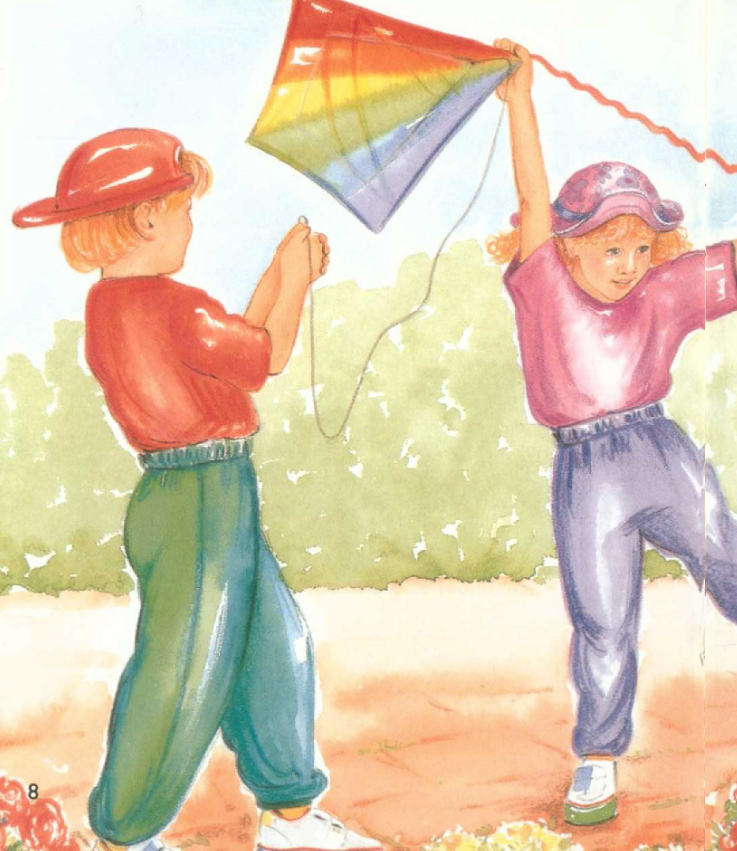 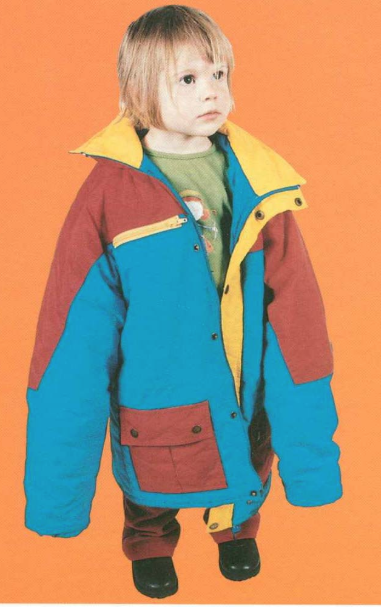 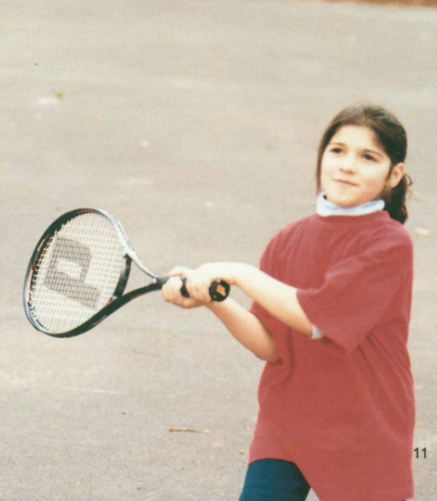 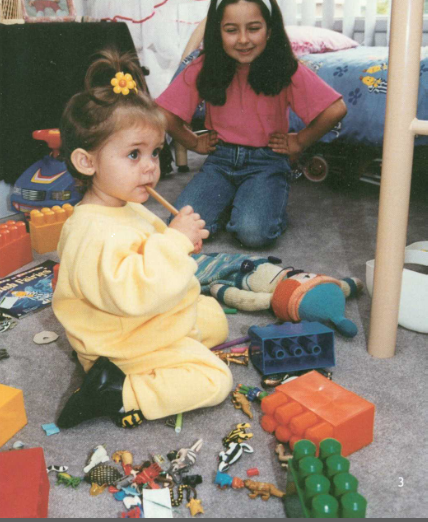 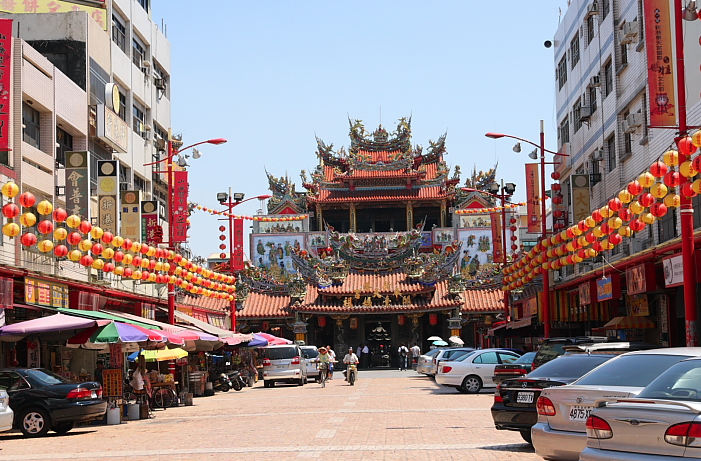 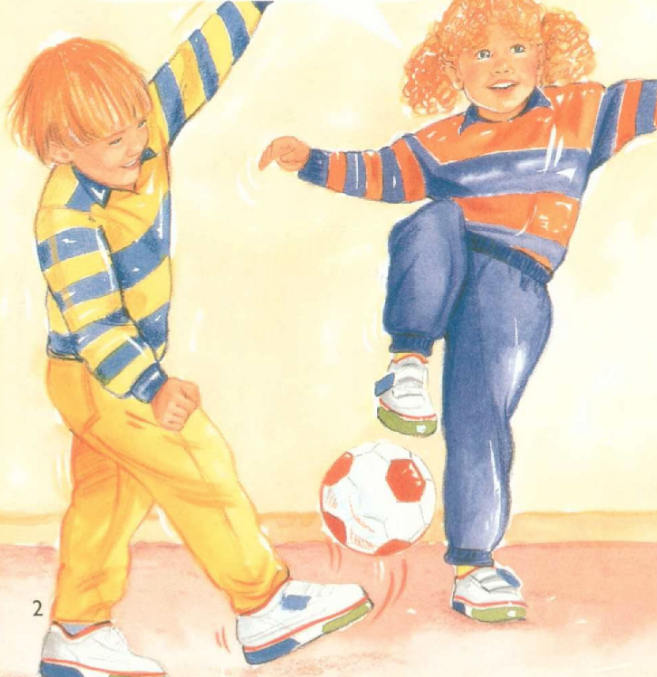 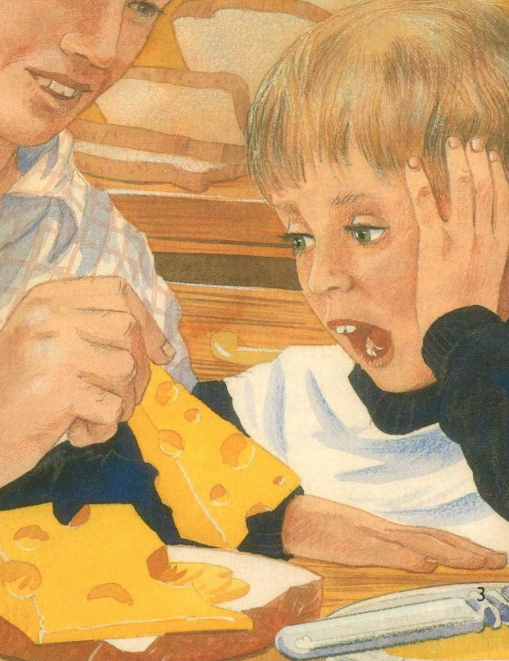 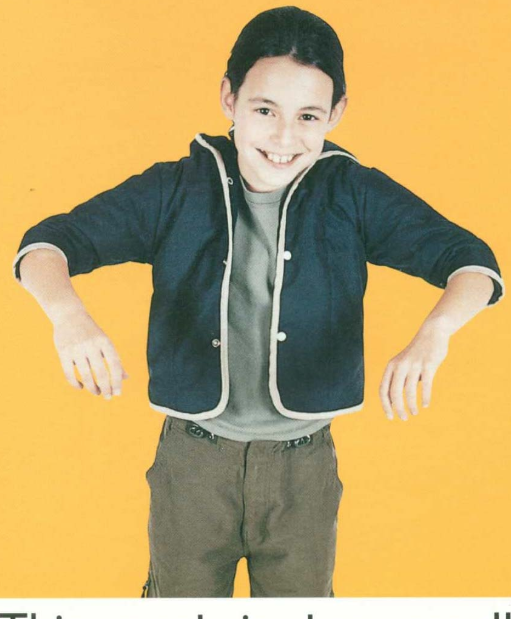 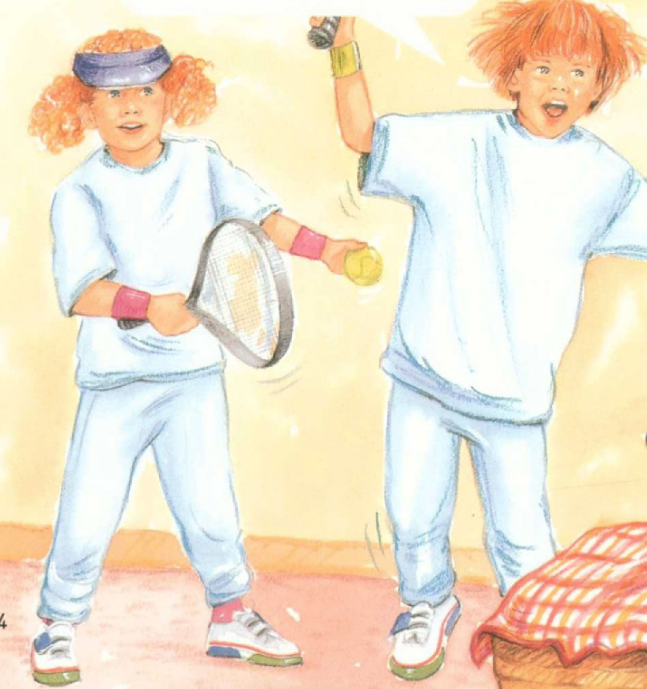 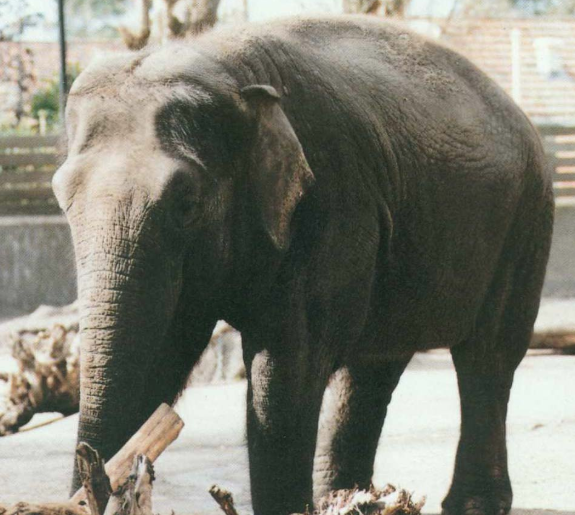 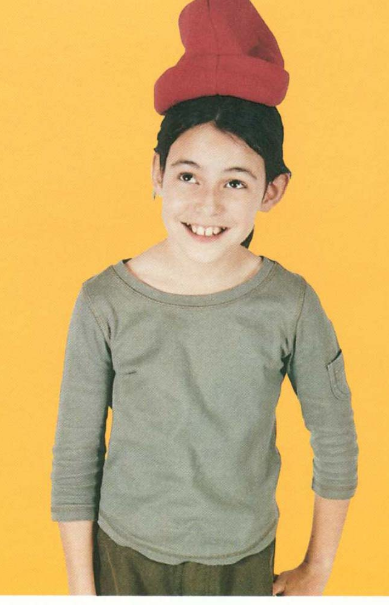 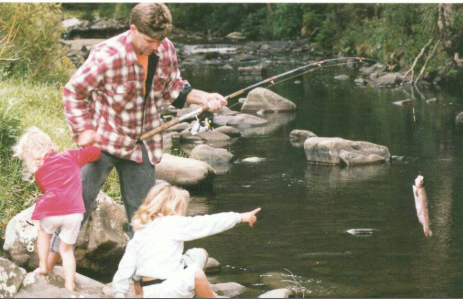 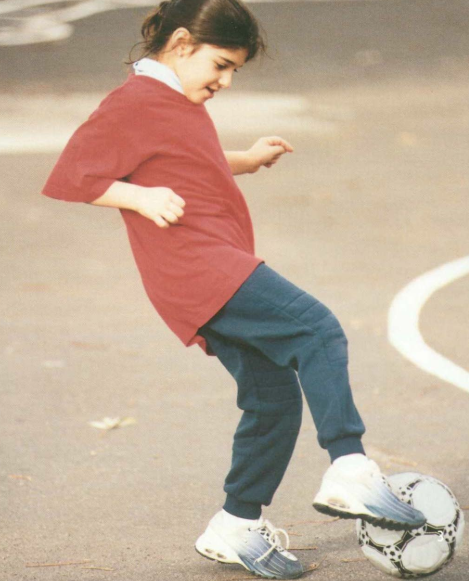 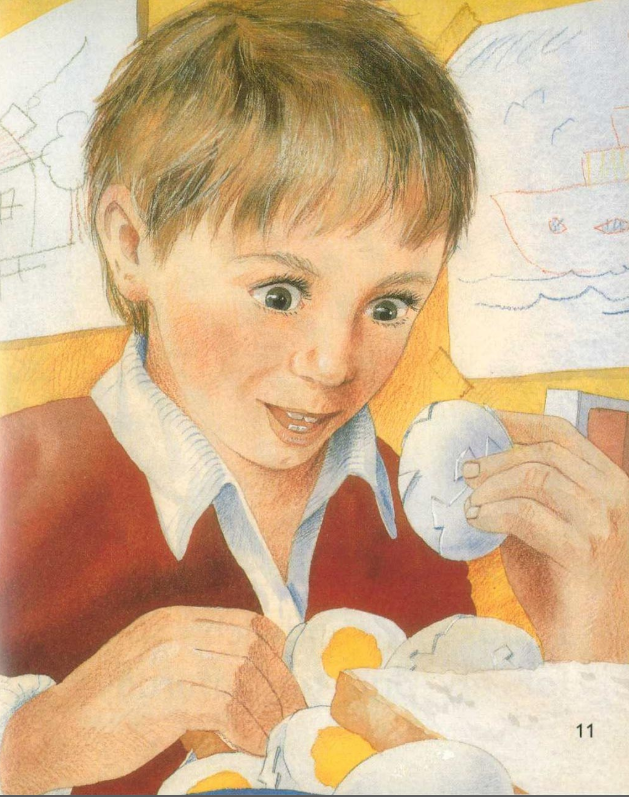 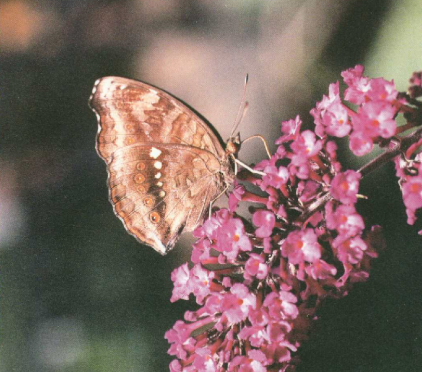 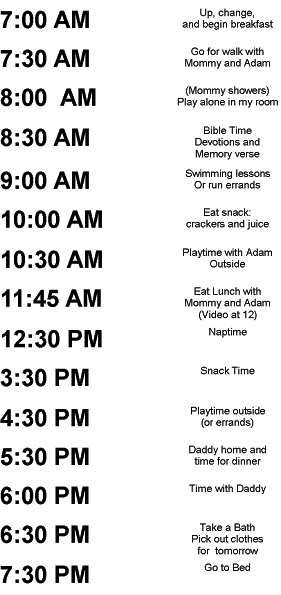 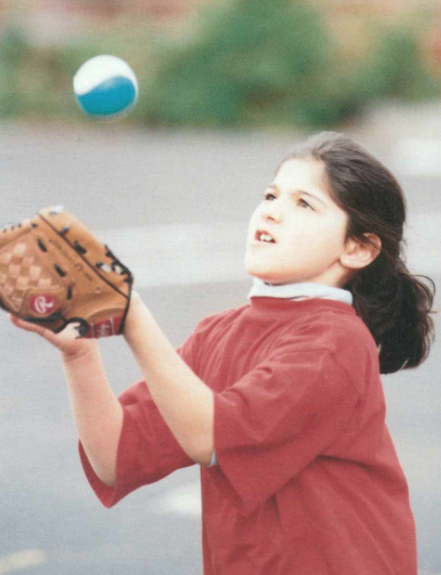 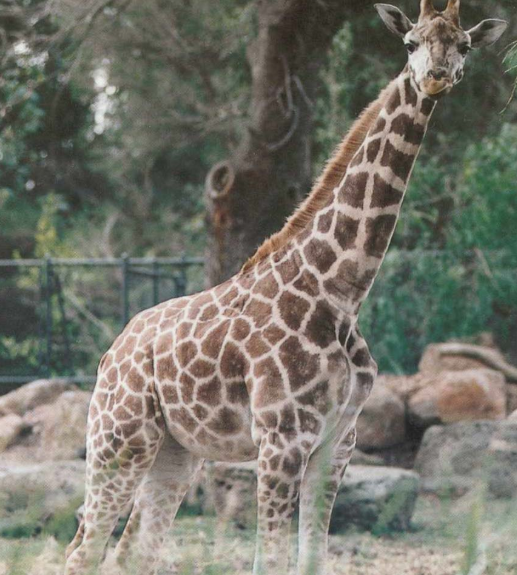 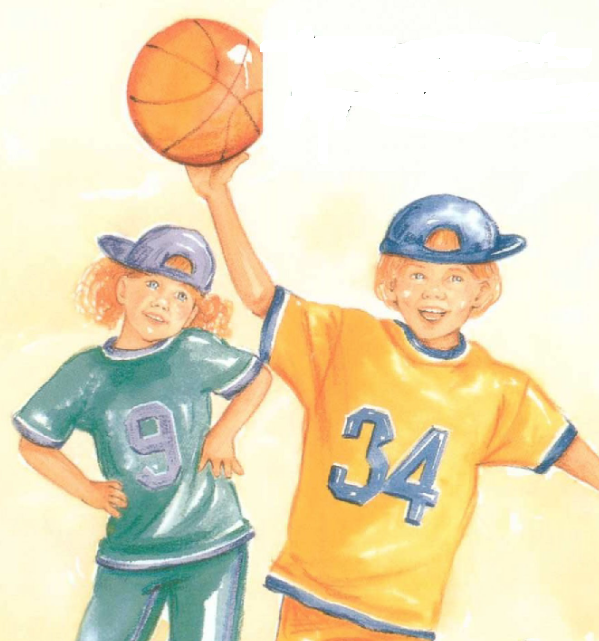 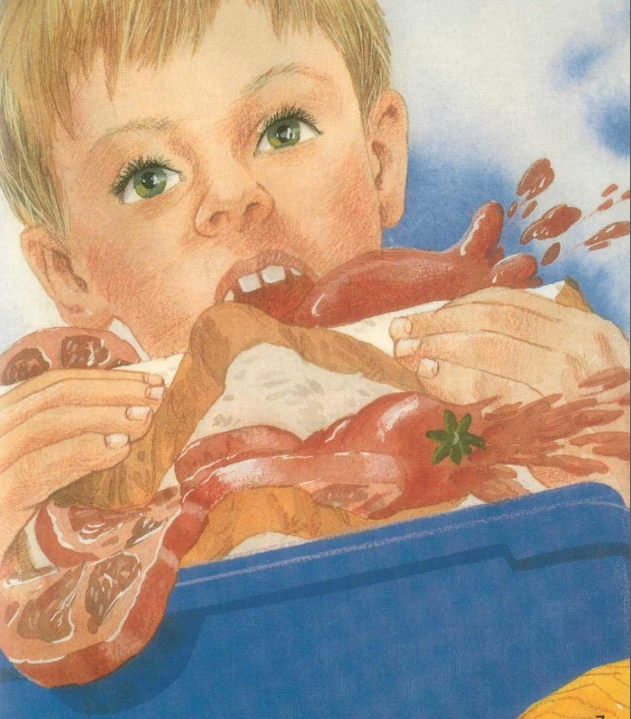 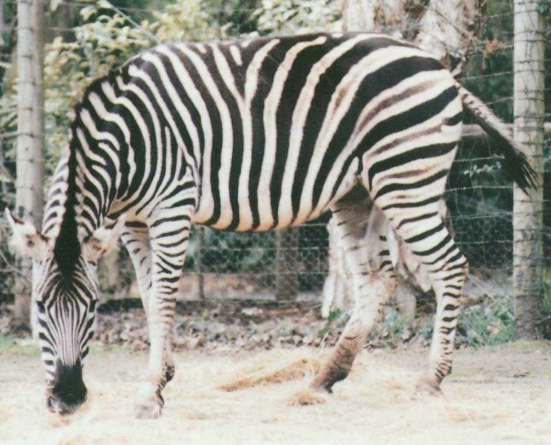 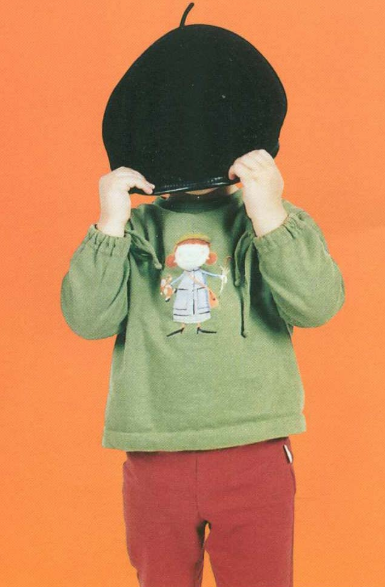 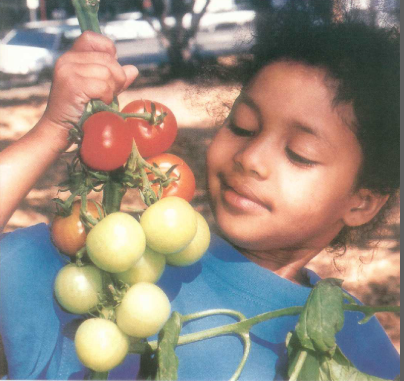 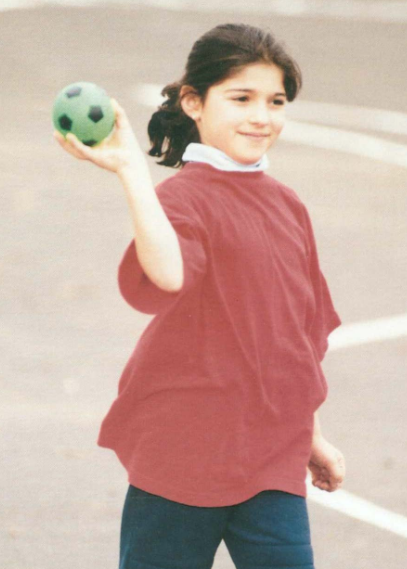 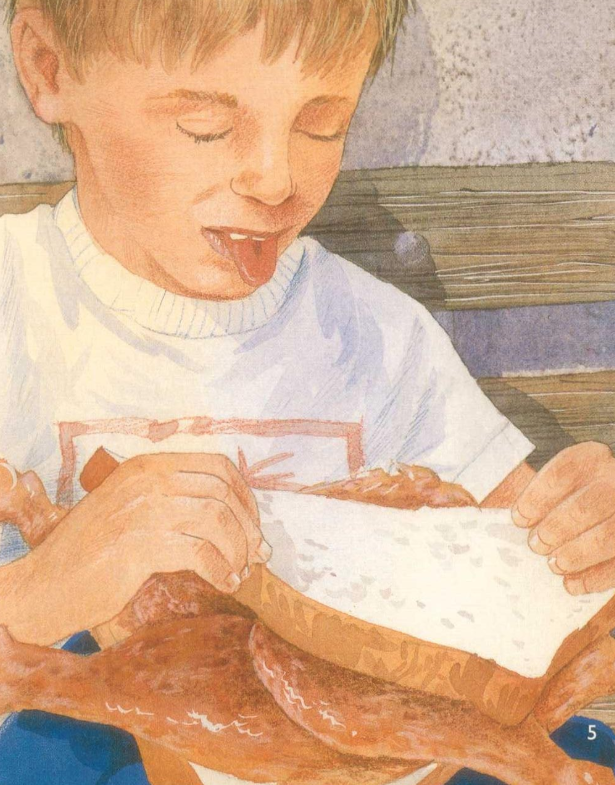 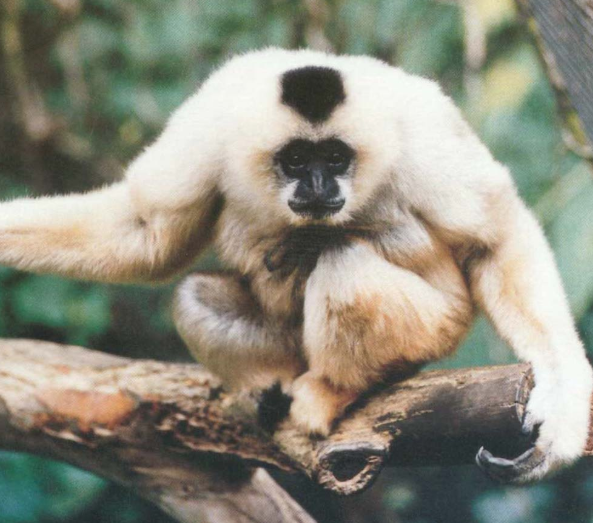 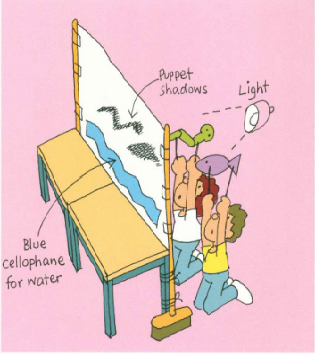 